SALLE DE REUNION Consignes sanitaires à respecter pour éviter la propagation du COVID19par les utilisateurs de la salleL’utilisation de cette salle est limitée à       personnes simultanément ;Respecter la distance de 1 mètre minimum entre les personnes ;Lavez-vous les mains avant et après l’utilisation de la salle ;Nettoyer systématiquement les tables utilisées ainsi que la poignée de la porte après utilisation à l’aide du produit mis à disposition et jeter le papier absorbant dans la poubelle ;Cette salle est nettoyée …  par fois par jour par le personnel d’entretien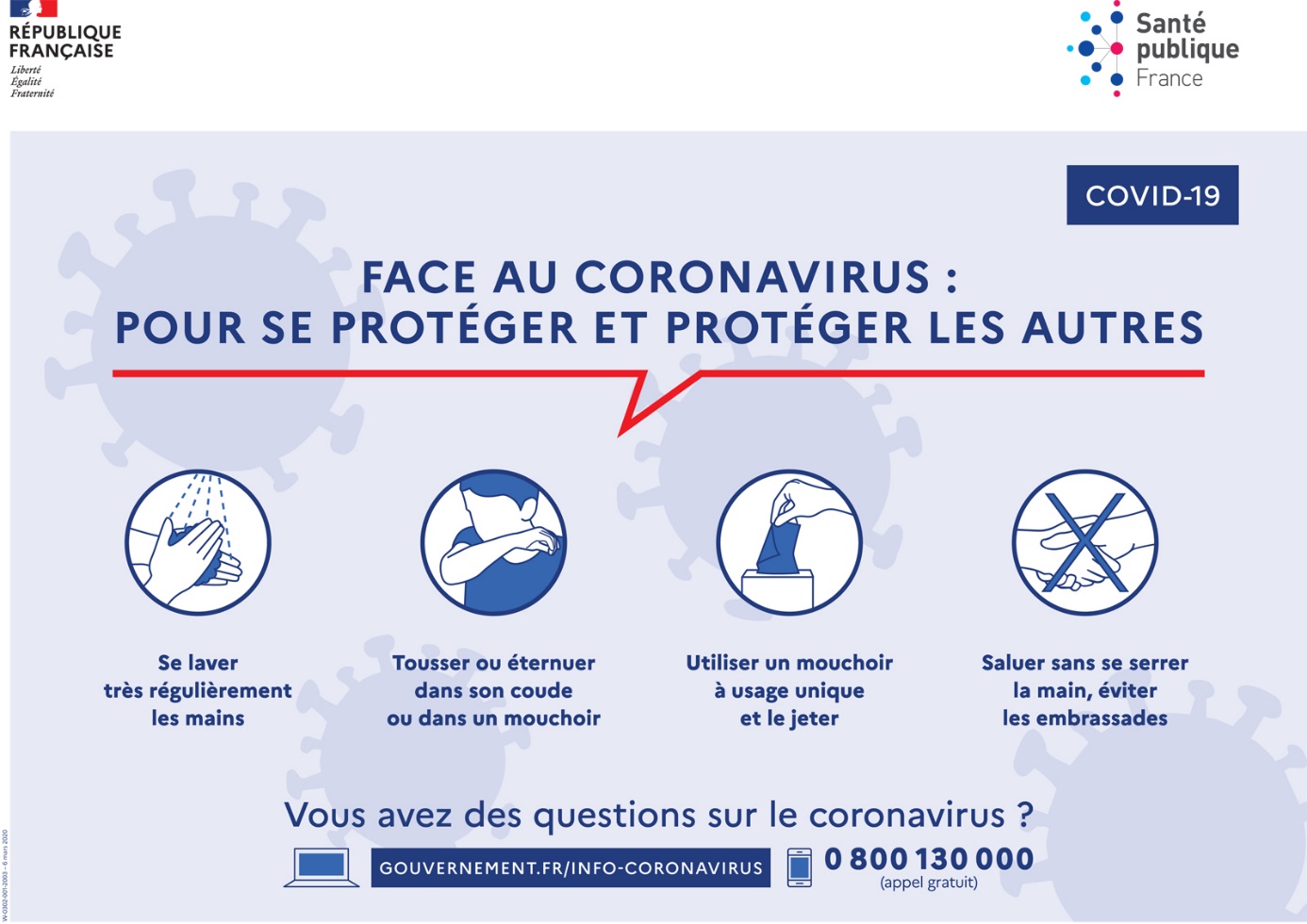 